Географический диктант. ОТЕЧЕСТВО МОЕ НИЖЕГОРОДСКОЕ(Начало отсчета времени после озвучивания вопроса)№ВопросыБаллы(max 100)На карте Европейской части России цифрами указаны некоторые субъекты федерации. Какой цифрой обозначена Нижегородская область?Ответ: 31Укажите, какую площадь занимает Нижегородская область:
Ответ: в1Основание Нижнего Новгорода связано с именами двух исторических личностей, чей памятник расположен на территории Нижегородского Кремля. Назовите их имена.Ответ: Князь Юрий (Георгий) Всеволодович, Святитель Симон Суздальский2Нижний Новгород – один из старейших городов России, которому в скором времени предстоит отметить значительный юбилей.  Указ о праздновании этой даты уже подписан президентом России Владимиром Путиным. В каком году произойдет это событие, какой юбилей будет праздновать город?Ответ: 2021г, 800-летие2В мае 1767 года знакомясь с поволжскими городами, императрица Екатерина Алексеевна прибыла с трехдневным визитом в Нижний Новгород.  Второй день она посвятила осмотру города: вначале она наведалась в дом к губернатору, а оттуда проехала по Большой Покровке и Ильинке к пристани, где села в шлюпку и отправилась к соляным амбарам, которыми славился наш город.  Нижний Новгород произвел на императрицу очень неоднозначное впечатление: "Сей город ситуацией прекрасен, а строением мерзок». Какие «прекрасные» особенности географического положения города имела в виду Екатерина II?Ответ: Слияние судоходных рек Оки и Волги, высокие берега Волги и Оки4Являясь одним из крупнейших регионов Центральной России, Нижегородская область граничит с тремя республиками и пятью областями. Перечислите всех соседей Нижегородской области.Ответ: Республики - Марий Эл, Чувашия, Мордовия. Области - Кировская, Рязанская, Владимирская, Ивановская, Костромская 8Расположите населенные пункты Нижегородской области в последовательности с севера на юг:а) Большое Болдино, б) Городец, 
в) Вача,
г) Д.Константиново, 
д) Шахунья, 
е) Шатки, 
ж) Красные Баки. Ответ: Шахунья - Красные Баки – Городец – Вача  - Д.Константиново– Шатки - Большое Болдино (д-ж-б-в-г-е-а)7Современные официальные символы муниципальных образований Нижегородской области отражают их наиболее яркие черты - особенности природы, род занятий и специфику хозяйственной деятельности. Определите, каким муниципальным районам принадлежат эти гербы Ответ:ПеревозскийВоскресенскийЛысковскийПочинковский8По 2 балла за название муниципального районаНа юге Нижегородской области на границе между Лукояновским и Гагинским районами ведется освоение одного из пяти крупнейших месторождений в России. Наиболее богатый участок месторождения называется Итмановская россыпь. Разработка нижегородского месторождения должна уменьшить зависимость России от импорта этого ресурса.  О каком полезном ископаемом идет речь? Кварцевые пескиТитан-циркониевые пескиКаменная сольИзвестнякиОтвет: б)1Этот редкий минерал белого или серого цвета в народе называют «горная кожа», «горная бумага», «тряпичник», «горная пробка». В Нижегородской области минерал был открыт в 1882-1884 гг. геолого-почвенной экспедицией под руководством Василия Васильевича Докучаева. По своим свойствам он похож на асбест – огнеупорен и плохой проводник тепла. Наиболее крупные пласты минерала известны на правом берегу Оки в Павловском районе. Как называется минерал?шунгит палыгорскит хризотил гипсОтвет: б)1Выделите из списка природных катастроф, связанных с геологическим строением территории, наиболее вероятные в Нижегородской области: землетрясения; карстовые провалы; камнепады; оползни;   Ответ: б, г2В северных районах Нижегородской области на поверхности земли часто можно наблюдать россыпи камней или валунов. Валуны всегда привлекали внимание людей, ведь неслучайно возникли названия речек Каменка и Каменная, урочища Каменная Мостовая, деревни Каменный Овраг…Валуны издревле были помехой на пашне. Сотни лет обрабатывал пахарь землю и ежегодно расчищал поле от камней-валунов. В старину даже говорили, что «на полях камни растут». В XIX веке валунный камень послужил материалом для строительства в Нижегородской губернии первых дорог с твёрдым покрытием, а в уездных городах появились «булыжные» мостовые. Сегодня валуны – высококачественный строительный и декоративный материал. Какой природный процесс определил широкое распространение валунов в нашем регионе?Ответ: Деятельность ледника /или древнее оледенение /или ледник2Волга на территории Нижегородской области принимает множество  притоков - рек, речек и ручейков. Из предложенных рек укажите только левые притоки Волги, расположите их по порядку, с запада на восток, начиная с самого западного притока. Керженец, Ока, Теша, Алатырь, Узола, Кудьма, Линда, Сундовик.Ответ: Узола, Линда, Керженец.4По 1 баллу за название рек, 1балл за правильное расположение.Писатель Павел Иванович Мельников-Печерский в романе «В лесах» пишет: «Преданья о Батыевом разгроме там свежи. Укажут и «тропу Батыеву» и место невидимого града Китежа. Цел тот город до сих пор — с белокаменными стенами, златоверхими церквами, с честными монастырями, с княженецкими узорчатыми теремами, с боярскими каменными палатами, с рубленными из кондового, негниющего леса домами. Цел град, но невидим. Не видать грешным людям славного Китежа. Скрылся он чудесно, божьим повеленьем, когда безбожный царь Батый, разорив Русь Суздальскую, пошел воевать Русь Китежскую». С каким озером Нижегородской области связаны преданья о невидимом граде?	Ответ: озеро Светлояр2О какой природной зоне написал  нижегородский поэт Юрий Андреевич Адрианов следующие строки:Древний   взор реки ВетлугиСредь Ветлугии – страны:Темно-синие яруги, Темно-красные стволы. Здесь за гребнем леса-гребни,Зыбь болот – зеленый страх, Многодумные деревниНа горбатых берегах…тайга, хвойно-широколиственные (смешанные) леса лесостепистепиОтвет: а1На территории Нижегородской области есть уникальный геологический памятник природы, известный еще с XVIII века со времен экспедиции естествоиспытателя из Санкт-Петербурга П.С. Палласа, который описывал его так: «Сия претёмная хлябь имеет продолговатый вид и простирается поперёк горы, но больше в правую сторону и притом вверх. Ширина оныя от входа допротив стоящей стены нигде не составляет больше сорока аршин, а вышина до семи аршин и более. При освещении сей хляби со всех сторон виден преизрядный белый камень».Что это за объект, в каком районе он расположен?Как называется описанный белый камень?Ответ: Борнуковская пещера, в Бутурлинском районе, Гипс6Из предложенного списка фауны выберите пять редких и исчезающих видов животных, занесенных в Красную книгу Нижегородской области.а)Заяц-русак,  б) бурый медведь,  в) сурок степной,  г) русская выхухоль,  д) скопа,  е) ондатра,  ж) медянка,  з) гадюка обыкновенная,  и)лось, к) белка обыкновенная. Ответ: в, г, д, ж, з5Географические названия или топонимы – это «язык Земли» и «язык» своеобразный, яркий, богатый. Известный нижегородский географ и топонимист Лев Людвигович Трубе отмечал, что на территории Нижегородской области много интересных, необычных и даже смешных названий  «Буянка, Лучка, Кривуля, Водолей, Кривошейка, Швея, Пустая, Приказчица, Сумка, Печка, Ведомость, Грамматика,  Любаша…»Определите, какие объекты носят перечисленные названия?Деревни и селаХолмыРекиУрочищаОтвет: в1С 1926 года в России отмечается постоянный рост доли городского населения. По данным на 2014 год в среднем по России показатель урбанизации составил 74,2%. В разных регионах страны урбанизация не одинакова. Так, в  Чеченской Республике она равна 34,8%, а в Мурманской области - 92,3%. Каков, по вашему мнению, уровень урбанизации в Нижегородской области:ниже среднероссийскогоблизок к среднему по РФвыше среднего по РФВведение показателя приветствуется.Ответ: в,  79,4%31балл за правильный выбор, 2 балла за показательКак известно на формирование численности населения влияют как естественные процессы (рождаемость и смертность), так и механические (миграции). Определите, какие процессы характерны для населения Нижегородской области:естественный и миграционный приростестественная и миграционная убыльестественный прирост и миграционная убыльестественная убыль и миграционный прирост.Ответ: б2Сегодня в Нижегородской области насчитывается 28 городов, очень разных по возрасту и положению, по численности населения и особенностям застройки, по отраслям промышленности и объектам культуры. Но у каждого из них есть своя особенность, свое лицо - «визитная карточка». Узнайте  города Нижегородской областиГород православных храмов, по выражению Максима Горького «Славный городок, 36 церквей и ни одной библиотеки…»Металлургический город Старинный центр кожевенной промышленности Один из крупнейших научных центров ядерной физики в нашей стране, обладатель единственного в мире музея ядерного оружияВишневый город, самый малочисленный в Нижегородской областиОтвет:АрзамасВыксаБогородскСаровГорбатов10По 2 балла за правильное названиеВыберите из списка пару объектов, географически не связанных друг с другом: город Балахна – памятник Козьме Минину село Большие Бакалды (Бутурлинский район) – музей вишнигород Городец – музей русского Патриаршествагород Павлово – памятник лимонуОтвет: в1Нижний Новгород является крупнейшим промышленным центром в регионе, потенциал которого представлен предприятиями автомобилестроения, судостроения, авиастроения, радиоэлектроники.Многие виды продукции, выпущенные на одном из старейших в России заводе, являются уникальными, не имеющими аналогов в стране или не уступающие мировым образцам. Многие технические новшества и достижения отечественной промышленности неразрывно связаны с историей этого завода:- первая в России мартеновская печь;- первый в мире дизель-электроход;- первые отечественные танки;- первая установка непрерывной разливки стали;-первые суда на подводных крыльях.Все это получило рождение именно на этом заводе.О каком заводе Нижнего Новгорода идет речь?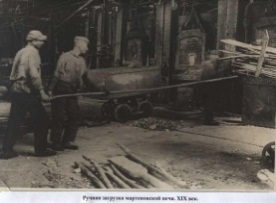 Ответ: Завод Красное Сормово2«Сюда жемчуг привез индеец,Поддельны вина европеец,Табун бракованных конейПригнал заводчик из степей.Игрок привез свои колодыИ горсть услужливых костей,Помещик — спелых дочерей,А дочки — прошлогодни моды,Всяк суетится, лжет за двух,И всюду меркантильный дух…»Какие события описаны в поэме А.С. Пушкина, где они происходили?Ответ: Макарьевская ярмарка,  Нижний Новгород4 Нижегородская земля издревле славилась своими талантами и традициями, являлась одним из ведущих центров народного декоративного искусства, родиной многих художественных промыслов. Нижегородские  изделия известны не только в нашей стране, но и далеко за ее пределами. Сегодня ткачи и вышивальщицы, металлисты и ювелиры, резчики камня и мастера росписи по дереву возрождают и развивают традиции старинного искусства.Назовите  народные художественные промыслы и их центры в Нижегородской области.Ответ: Городецкая роспись в г. ГородецБорнуковская резьба по камню с. Борнуково, Бутурлинский р-нРезьба по кости в п. ВарнавиноПолхов-Майданская роспись в селах Вознесенского р-на - Полховский Майдан, Вознесенское, Крутец4По 1 баллу за каждый полный правильный ответНазовите два муниципальных образования Нижегородской области, одно из которых исторически получило название – Родина «Золотой Хохломы», а второе – Столица «Золотой Хохломы».Ответ: д. Сёмино Ковернинского района- родина «Золотой хохломы», г. Семёнов – столица «Золотой Хохломы».2По 1 баллу за каждый полный правильный ответНижегородский Кремль при всей своей схожести с другими крепостями русских городов, уникален и неповторим. Общая длина крепостной стены превышает два километра, а укрепляют её в различных местах 13 башен, все они уникальны - имеют своё название, архитектурные особенности, предназначение и многовековую историю. Пять башен имеют квадратную форму, их называли воротными т.к. имели проездные ворота, занимающие весь первый ярус. Из предложенного списка выберите названия  квадратных башен Нижегородского Кремля. Коромыслова, Дмитриевская,  Северная, Никольская, Георгиевская, Тайницкая, Часовая, Борисоглебская, Кладовая, Пороховая, Ивановская, Зачатьевская, Белая 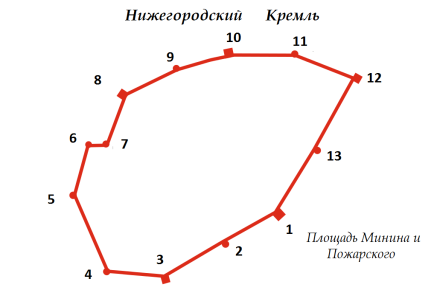 Ответ: 1.Дмитровская3 Никольская8.Ивановская10.Зачатьевская12.Георгиевская5На фотографии представлено изображение одной из двух сохранившихся в России высотных конструкций. Этот объект был построен в Нижегородской области через семь лет после башни на Шаболовке и признаётся зарубежными специалистами достойным для внесения в список Всемирного наследия. В 2014 году распоряжением Правительства РФ эта конструкция отнесена к объектам культурного наследия федерального значения.Что это за объект, где он расположен, по проекту какого инженера был построен?Ответ: Шуховская башня / или башня / или вышка / или опора линии электропередач (единственная в мире гиперболоидная многосекционная опора линии электропередач, высотой ), расположена на берегу Оки на территории г. Дзержинска, построена по проекту русского инженера-конструктора, изобретателя и учёного В. Г. Шухова3В 2014 году в селе Казаково Вачского района был установлен памятник одному из первых металлических изделий художественных промыслов, выпущенному мастерицами на Казаковском предприятии в 1939 году.Какому изделию установлен памятник? Какой вид художественных промыслов развит в этом селе?Ответ: Подстаканник. Казаковская филигрань.2Территория единственного в Нижегородской области заповедника – один из самых интересных в природном, историко-географическом и этническом отношениях уголок Нижегородского края. Исстари эти лесные места были малонаселенными. П.И. Мельников-Печерский называл этот уголок «кордоном старообрядческого мира», а В.Г. Короленко «зеленой пустыней».Как называется этот государственный заповедник? В каком муниципальном образовании находится большая часть его территории?Ответ: Керженский заповедник, городской округ г. Бор4